 Telephone and Web Support for Children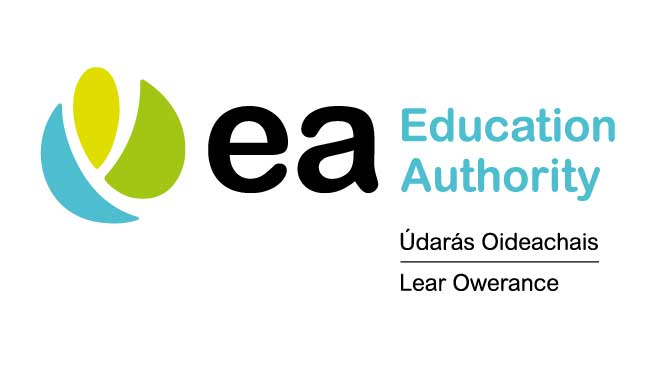 Directory of Services to help improve Emotional Wellbeing 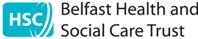 and Mental Health for AdultsDirectory of Services to help improve Emotional Wellbeing and Mental Health for AdultsDirectory of Services to help improve Emotional Wellbeing and Mental Health for AdultsWho can Help?What Do They Do?What Topics Can They Help With?How Can They be Contacted?Anna FreudSupporting children’s mental health during periods of disruptionAnxietyMental Healthwww.annafreud.orgLifelineCrisis response line for people in distress DepressionMental healthTextphone users (for deaf and hard of hearing):0808 800 800018001 0808 808 8000ChildlineChildline provides support and guidance on multiple topics including:BullyingYou and your bodyHome and FamilyRelationshipsSchool0800 1111www.childline.org.uk1-2-1 counsellor chatNSPCCAdvice on safeguarding and child protection issues and somewhere to report concernsWeb support SafeguardingChild abuseChild protection0808 800 5000www.there4me.com The HideOutWeb space to help children and young people understand domestic abuse and how to take positive action of it’s happening to youDomestic Violencewww.thehideout.org.ukFamily Support NIWebsite to access support in your area – for a wide range of issues – giving local contact detailswww.familysupportni.gov.ukWho can Help?What Do They Do?What Topics Can They Help With?How Can They be Contacted?Emergency ServicesProviding emergency supportPolice, ambulance service, fire & coastguard999 or 112Lifeline24 hr support for those in distress or despairDepressionMental healthTextphone users (for deaf and hard of hearing):0808 800 800018001 0808 808 8000Samaritans HelplineListening to those in distressDepressionMental healthFreephone 116123jo@samaritans.orgwww.samaritans.orgGP out of hours servicesProvide health care for urgent medical problems outside normal surgery hoursUrgent medical ProblemsNorth & West Belfast02890 744447South & East Belfast02890 796220 Covid-19 HelplineProvide information about Covid 19 PHAAdvice about the Coronavirus                 NHS 111https://www.publichealth.hscni.netExtern Crisis HelplineFamily support, suicide prevention and crisis responseCrisis interventionCrisis Helpline 0800 085 480802890 330433New Life CounsellingCounselling for individuals & familiesWide range of issues02890 391630LighthouseOffers support and advice for anyone affected by suicide, self-harm and bereaved familiesSuicide, self-harm, bereavement02890 755070PIPS BelfastSupport to anyone considering suicide or anyone affected by it.Suicide0800 088 604202890 805850www.pipscharity.comWho can Help?What Do They Do?What Topics Can They Help With?How Can They be Contacted?Bridge of HopeProviding mental health and wellbeing servicesDepression. anxiety, mental health02890 221022www.thebridgeofhope.orgSuicide Awareness & Support GroupProvides support for those bereaved as a result of suicideSuicide & bereavement02890 239967Jigsaw CounsellingCounsellingDepressionMental health02895 438166info@jigsawccc.co.uk07539250941MindwiseSupport for people recovering from mental illnessMental illness02890 402323 Addiction N.I.Drug & Alcohol Addiction intervention & support for addicts(specific advice for offenders /aged 55 & over) & family membersAddiction02890 664434ASCERTBelfast Alcohol ServiceSupport for adults & families affected by their own or another person’s drinking0800 254 5123Barnardos PHAROSTherapeutic support for children & families affected by parental substance misuseAddiction02890 663470Dunlewey Addicition ServiceSupport for adults  with drug/alcohol/gambling addictionsAddiction02890 392547Problem Gambling Helpline:0800 0866725Who can Help?What Do They Do?What Topics Can They Help With?How Can They be Contacted?Alcoholics AnonymousProviding support for alcoholic addictionAlcohol Addiction02890 351222www.alcholicsanonymous.ieNexusAdvice, support & counselling for people who have been sexually abusedSexual Abuse02890 326803www.nexusinstitute.orgPSNI non-emergency reporting numberPolice dealing with matters that are not urgentNon-emergency calls101 Victim Support N.I.Emotional support for victims of crimeAfter effects of crime                 02890 243133www.victimsupportni.com24 Hr Domestic & Sexual Abuse HelplineAdvice for anyone affected by domestic or sexual abuseDomestic/Sexual Abuse0808 802 1414help@dsahelpline.orgwww.dsahelpline.orgParenting N.I.Support for parents and carers/Freephone helpline/counselling & parent programmesParenting0808 801 0722www.parentingni.orgFamily support N.I.Provide local services and information to support familiesPractical & Emotional Support for Families0845 600 6483Info@familiysupportni.gov.ukwww.familysupportni.gov.ukCitizens  Advice BureauFree confidential impartial adviceDebt counselling services/representation at tribunals0300 123 3233www.citizensadvice.org.ukChildren & Young People’s Strategic PartnershipBelfast Family Support HubHelp for families in need or for children with behavioural issues at homeUpper North Belfast Support HubThe Vine Centre02890 351020Lower North Belfast Support HubThe Ashton Centre02890 749986